Uniwersytet Ekonomiczny w KrakowieKolegium Ekonomii, Finansów i PrawaInstytut metod Ilościowych w naukach SpołecznychKierunek: Analityka GospodarczaSpecjalność: …………………………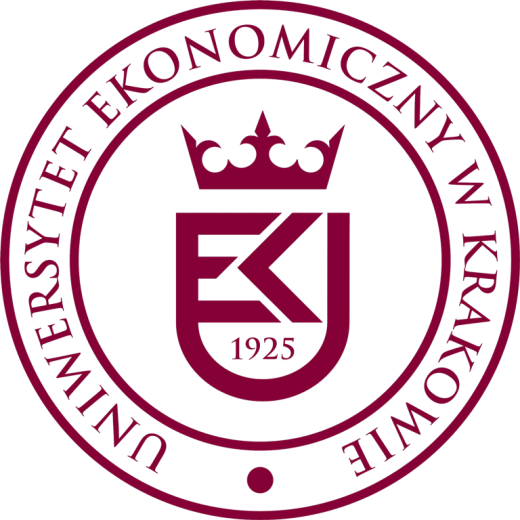 Imię i NazwiskoNr albumu: ……….Tytuł pracy dyplomowej Praca licencjacka / magisterskaPromotor
stopień / tytuł naukowy Imię i NazwiskoKraków ……..